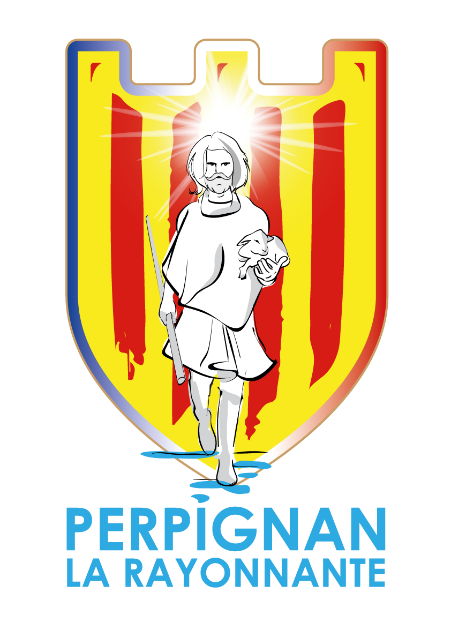 CAHIER DES CHARGES13, RUE PETITE LA REAL - PERPIGNANA/ - OBJET L’immeuble se trouve au 13, rue Petite la Real, il est traversant avec un accès côté rue Louis Auguste Blanqui.Il se situe dans le centre ancien, à proximité immédiate de l’Eglise Notre Dame de la Real, de la place Rigaud et du Campus Mailly et à deux pas de l’hyper centre.Il nécessite une réhabilitation et une restructuration complèteIl est composé de 3 étages sur rez de chaussée.B/ - OBJECTIF DE LA COMMUNELa commune recherche un investisseur souhaitant développer un projet de réhabilitation en vue de créer une structure d’accueil et d’hébergement touristique, différente de l’hôtellerie traditionnelle et de type « auberges de jeunesse ».Cet objectif est une condition essentielle et déterminante pour la commune.L’immeuble pourra être soit vendu soit faire l’objet d’un bail à réhabilitation..../...C/ - MODALITES Si vous êtes intéressé par le projet, veuillez adresser votre offre par courrier recommandé avec accusé de réception à l’adresse ci-dessous :Mairie - Direction Gestion Immobilière Place de la Loge - BP 20931 - 66931 PERPIGNAN CedexVotre offre devra nous parvenir au plus tard le 31 décembre 2021Votre proposition devra impérativement se trouver dans une enveloppe comportant la mention « NE PAS OUVRIR » et l’objet de l’envoi inséré dans une seconde enveloppe.Votre offre devra impérativement comporter les éléments suivants pour être examinée :Etat civil complet pour les personnes privées ou un extrait K-Bis pour les sociétésDescriptif du projetLe plan de financement envisagé Vos propositions financièresSi vous souhaitez effectuer une visite du site, vous pouvez prendre contact avec la Direction Gestion Immobilière ( 04.68.66.34.68)Après réception de l’ensemble des offres à la date sus-indiquée, elles seront examinées par une commission spécialement constituée à cet effet Un procès-verbal d’ouverture déterminera le choix de l’acquéreur sur la base de :Le descriptif du projetLes conditions de financement.Le Conseil Municipal décidera par la suite de valider définitivement cette opération.PIECES JOINTESplan de situationplan du bâtimentdiagnostic termitesdiagnostic amiantediagnostic plombDPEEtat de l’installation intérieure d’électricitéNiveausurface nettesurface bruteRdC86 m²95 m²1er étage82 m²97 m²2ème étage82 m²96 m²3ème étage46 m²53 m²